Пояснительная запискаРабочая программа по учебному предмету «География» для 5-9 классов составлена на основе документов:- Федерального закона «Об образовании в Российской Федерации» № 273 от 29.12.2012;- Приказа Министерства образования и науки Российской Федерации №1897 от 17 декабря 2010 года «Об утверждении Федерального государственного стандарта основного общего образования», приказа № 1577 от 31декабря 2015 г. Министерства образования и науки Российской Федерации «О внесении изменений в федеральный государственный образовательный стандарт основного общего образования»;- Концепции развития географического образования в Российской Федерации, от 30.12.2018 г.;-Приказа Министерства просвещения РФ от 28.12.2018 года № 345 "О федеральном перечне учебников, рекомендуемых к использованию при реализации имеющих государственную аккредитацию образовательных программ начального общего, основного общего, среднего общего образования".- Приказа Министерства просвещения РФ от 08.05.2019 года № 233 "О внесении изменений в федеральный перечень учебников, рекомендуемых к использованию при реализации имеющих государственную аккредитацию образовательных программ начального общего, основного общего, среднего общего образования", утвержденный приказом Министерства просвещения РФ от 28 декабря 2018 года №345.- Основной образовательной программы  общего образования муниципального общеобразовательного учреждения «Дубровская средняя общеобразовательная школа»;  Примерной программы по географии основного общего образования, Академический учебник «География.5-6 класс» УМК «Полярная звезда» под редакцией А.И. Алексеева. Просвещение,2020. Академический учебник «География.5-6 класс» УМК «Полярная звезда» под редакцией А.И. Алексеева. Просвещение,2016. Академический учебник «География.7 класс» УМК «Полярная звезда» под редакцией А.И. Алексеева. Просвещение,2016. Академический учебник «География.8 класс» УМК «Полярная звезда» под редакцией А.И. Алексеева. Просвещение,2018. Академический учебник «География.9 класс» УМК «Полярная звезда» под редакцией А.И. Алексеева. Просвещение,2019. - Учебного плана «МОУ «Дубровская СОШ» на 2021-2022 учебный год.Планета земля является нашим домом. XXI век наиболее отчетливо показывает нам насколько этот дом мал и хрупок. География — это одна из наук, изучающих и показывающих нам закономерности явлений и процессов, происходящих на нашей планете, во всей их взаимозависимости и единстве. Знание этих законов необходимо каждому жителю земли, чтобы жить в согласии с природой и не нанести вреда ни ей, ни себе.Курс рассчитан на 272 часа.Основными целями изучения курса географии в основной школе являются:– формирование системы географических знаний как компонента научной картины мира;– формирование целостного географического образа планеты Земля на разных его уровнях (планета в целом, территории материков, России, своего региона и т. д.);– понимание особенностей взаимодействия человека и природы на современном этапе его развития с учётом исторических факторов, значения окружающей среды и рационального природопользования, осуществления стратегии устойчивого развития в масштабах России и мира;– познание основных природных, социальноономических, экологических, геополитических процессов и закономерностей, характерных для географического пространства России и мира;– формирование системы интеллектуальных, практических, учебных, оценочных, коммуникативных умений, обеспечивающих безопасное, социально и экологически целесообразное поведение в окружающей среде;– формирование общечеловеческих ценностей, связанных с пониманием значимости географического пространства для жизни на Земле;– формирование опыта ориентирования в географическом пространстве с помощью различных способов (план, карта, приборы, объекты природы и др.), обеспечивающих реализацию собственных потребностей, интересов, проектов;– формирование опыта творческой деятельности по реализации познавательных, социальнооммуникативных потребностей на основе создания собственных географических продуктов (схемы, проекты, карты, компьютерные программы, презентации);– формирование познавательных, регулятивных, коммуникативных, личностных универсальных действий, обеспечивающих возможность самостоятельного усвоения знаний по географии обучающимися;– понимание закономерностей размещения населения и территориальной организации хозяйства в связи с природными, социальноономическими и экологическими факторами, зависимости проблем адаптации и здоровья человека от географических условий проживания;– всестороннее изучение географии России, включая различные виды её географического положения, природу, население, хозяйство, регионы, особенности природопользования в их  взаимозависимости;– выработка у обучающихся понимания общественной потребности в географических знаниях, а также формирование у них отношения к географии как возможной области будущей практической деятельности;–формирование навыков и умений безопасного и экологически целесообразного поведения в окружающей среде.Результаты освоения курса географииЛичностными результатами обучения географии является формирование всесторонне образованной, инициативной и успешной личности, обладающей системой современных мировоззренческих  взглядов, ценностных ориентаций, идейно- нравственных, культурных, гуманистических и эстетических принципов и норм поведения.Изучение географии в основной школе обусловливает  достижение следующих результатов личностного развития:- воспитание российской гражданской идентичности, патриотизма, любви и уважения к Отечеству, чувства гордости за свою Родину, прошлое и  настоящее многонационального  народа России ;- формирование целостного мировоззрения, соответствующего современному уровню развития науки и общественной практики, а также социальному, культурному, языковому и духовному  многообразие современного мира; - формирование ответственного отношения к учению, готовности к саморазвитию и самообразованию на основе мотивации к обучению и познанию, осознанному выбору с учетом познавательных интересов;- формирование познавательной и информационной культуры, в том числе развитие навыков самостоятельной  работы с учебными пособиями, книгами, доступными инструментами и техническими средствами информационных технологий;- формирование ценности здорового и безопасного образа жизни; усвоение правил индивидуального и коллективного безопасного поведения в чрезвычайных ситуациях, угрожающих жизни и здоровья людей;- формирование толерантности как нормы сознательного и доброжелательного отношения к другому человеку, его мнению, мировоззрению, культуре, языку, вере, гражданской позиции;- освоение социальных норм и правил поведения в группах, и в сообществах, заданных инструментами социализации соответственно возрастному статусу обучающихся;- формирование основ социально – критического мышления;- формирование коммуникативной компетентности в образовательной, общественно полезной , учебно-исследовательской, творческой и других видах деятельности;-формирование основ экологического сознания на основе признания ценности жизни во всех ее проявлениях и необходимости ответственного, бережного отношения к окружающей среде;- осознание важности семьи в жизни человека и общества, принятие ценностей семейной жизни,  уважительное и заботливое отношение к членам своей семьи;-развитие эстетического сознания через освоение художественного наследия народов мира и России, творческой деятельности эстетического характера.Предметными результатами освоения географии являются:-формирование представлений о географической науке, ее роли в освоении планеты человеком, географических знаниях как компоненте научной картины мира, их необходимости для решения современных  практических задач  человечества и своей страны;- формирование первичных навыков использования территориального подхода как основы географического мышления для осознания своего места в целостном. Многообразном и быстро изменяющемся мире и адекватной ориентации в нем;- формирование умений и навыков  использования разнообразных географических знаний в повседневной жизни для объяснения и оценки различных явлений и процессов, самостоятельного оценивания уровня безопасности окружающей среды;- овладение элементарными практическими умениями использования приборов и инструментов для определения количественных и качественных характеристик компонентов географической среды;- овладение основами картографической грамотности и использования географической карты как одного из « языков» международного общения ;- овладение основными навыками нахождения, использования и презентации географической информации;Содержание курса географии5 класс: Введение.Знакомство с новым предметом. Изучение структуры и содержания учебника. Значение географических знаний в современной жизни. Профессии, связанные с географией. Методы географической науки.На какой Земле мы живемРазвитие географической науки от древности до наших дней. Аристотель, Эратосфен, Птолемей — ученые, стоявшие у истоков географии. Великие географические открытия:  открытия X. Колумба, Ф. Магеллана и их влияние на судьбы мира. Как были открыты и исследованы материки. Современные географические открытия. Источники географической информации. Географические информационные системы (ГИС). Значение космических исследований для развития науки и практической деятельности людей.Тема 3. Земля как планетаЗемля — одна из планет Солнечной системы. Влияние космоса на Землю и жизнь людей. Солнце — источник тепла и жизни на Земле. Как устроена наша планета. Уникальные условия жизни на Земле. Земля — обитаемая планета. Материки и океаны. Формы и размеры Земли. Движение Земли вокруг своей оси. Смена дня и ночи. Вращение Земли вокруг Солнца. Смена сезонов года. Северный полюс. Южный полюс. Экватор, тропики, полярные круги. Распределение тепла и света на Земле.План и карта      Ориентирование человека в пространстве. Способы ориентирования по компасу, Солнцу, Полярной звезде, местным признакам. Определение азимута. План местности. Особенности изображения Земли на плане. Масштаб. Условные знаки. Изображение неровностей земной поверхности. Горизонтали. Абсолютная высота. Относительная высота. Чтение плана местности. Профессии топографа и геодезиста. Съемки местности.      Глобус — модель Земли. Географическая карта. Древние карты. Эратосфен, Птолемей. Способы отображения поверхности Земли на древних картах. Глобус и географическая карта — достижения человечества.      Свойства географической карты. Масштаб. Легенда карты. Градусная сетка. Параллели и меридианы. Географическая широта и долгота. Определение географических координат, направлений и расстояний по карте. Современные способы создания карт.Человек на Земле      Расселение людей по Земле. Влияние природных условий и ресурсов на расселение. Приспособление людей к условиям жизни на разных этапах развития общества. Создание человеком материальных и духовных ценностей в процессе освоения территории Земли. Расы и народы мира. Их отличительные особенности. Языки. Государства на земном шаре.Литосфера      Литосфера — каменная оболочка Земли. Значение литосферы для жизни на Земле. Строение литосферы.  Горные породы. Минералы: их свойства, происхождение. Полезные ископаемые. Охрана земных недр.  Движения земной коры: вертикальные, горизонтальные. Литосферные плиты. Землетрясения и их причины. Вулканы, причины их образования. Строение вулкана. Горячие источники. Гейзеры. Сейсмические районы Земли.  Рельеф Земли. Основные формы рельефа. Горы и равнины. Особенности их образования. Различия равнин по размерам, характеру поверхности, абсолютной высоте. Крупнейшие равнины мира и России. Жизнь людей на равнинах. Горы. Различия гор по высоте, возрасту, размерам. Крупнейшие горные системы мира и России. Жизнь человека в горах. Изменение гор и равнин под воздействием воды, ветра, живых организмов, хозяйственной деятельности людей.  Выветривание. Овраги, сели. Барханы. Исследование и охрана литосферы. Описание рельефа своей местности.6 класс: Гидросфера      Гидросфера — водная оболочка Земли. Значение гидросферы. Состав и строение гидросферы. Части гидросферы: Мировой океан, ледники, воды суши, подземные воды. Мировой круговорот воды в природе. Качество воды и здоровье людей. Охрана гидросферы.      Мировой океан, его части, его взаимодействие с сушей и атмосферой. Единство вод Мирового океана. Рельеф дна Мирового океана. Методы изучения океанских глубин. Температура и соленость вод Мирового океана. Движение вод в Океане. Стихийные явления в Океане. Правила обеспечения личной безопасности на воде.      Воды суши. Реки — артерии Земли. Речная система. Питание и режим рек. Равнинные и горные реки, их особенности. Изменения в жизни рек. Значение рек для человека. Крупнейшие реки мира и России. Рациональное использование ресурсов рек.      Озера. Виды озер. Крупнейшие пресные и соленые озера мира и нашей страны. Пруды и водохранилища. Хозяйственное значение озер и болот.      Подземные воды. Их происхождение, возможности использования человеком. Минеральные воды.      Ледники — главные аккумуляторы пресной воды на Земле. Природные памятники гидросферы. Наблюдение за водным объектом.Атмосфера      Атмосфера — воздушная оболочка Земли. Значение атмосферы для жизни на Земле. Состав воздуха. Охрана воздуха — охрана жизни. Пути повышения качества воздушной среды. Части атмосферы.      Тепло в атмосфере. Температура воздуха. Термометр. Суточный ход температуры воздуха. Средняя суточная температура. Амплитуда колебаний температуры воздуха (суточная, годовая).      Атмосферное давление. Изменения атмосферного давления. Барометр. Ветер. Причины образования ветра. Скорость и направление ветра. Роза ветров. Показатели силы ветра. Виды ветров: бриз, муссон.      Атмосферные осадки, их виды, условия образования, влияние на жизнь и деятельность человека. Абсолютная и относительная влажность. Гигрометр. Облачность. Облака и их виды. Осадкометр.      Погода. Элементы погоды. Воздушные массы. Типы воздушных масс: арктические, умеренных широт, тропические, экваториальные; их свойства.      Климат и климатические факторы. Влияние погодных и климатических условий на здоровье и быт людей. Адаптация людей к погодным и климатическим условиям. Стихийные явления в атмосфере, их характеристика и правила обеспечения личной безопасности.Биосфера      Биосфера. Состав биосферы, связь с другими сферами Земли. Особенность биосферы. В. И. Вернадский о биосфере. Границы распространения жизни на Земле.      Человек — часть биосферы. Этапы взаимоотношения человека с биосферой. Круговорот веществ в биосфере. Единство человека и природы.      Почва как особое природное образование. В. В. Докучаев — основатель науки о почвах — почвоведения. Свойства почвы. Плодородие — важнейшее свойство почвы. Условия образования разных типов почв. Охрана почв. Наблюдение за почвенным покровом своей местности. Описание почвы.      Разнообразие растений и животных и их распространение на Земле. Сохранение человечеством биоразнообразия на Земле.Географическая оболочка Земли      Понятие «географическая оболочка». Состав и строение географической оболочки. Понятие «природный комплекс». Свойства географической оболочки. Географическая оболочка как окружающая человека среда. Закономерности развития географической оболочки. Природные зоны Земли — зональные природные комплексы. Карта природных зон Земли. Широтная зональность и высотная поясность. Ландшафт — природный, промышленный, сельскохозяйственный. Культурные ландшафты. Природное наследие.7 класс:ВведениеКак мы будем изучать географию в 7 классе. Что необходимо помнить при изучении географии. Взаимодействие человека с окружающей средой. Природные ресурсы и их виды. Рациональное использование природных ресурсов. Охрана природы. Особо охраняемые территории. Новое в учебнике.Географические карты. Как Земля выглядит на картах разных проекций. Способы изображения явлений и процессов на картах. Общегеографические и тематические карты.Географическая исследовательская практика (Учимся с «Полярной звездой» — 1). Анализ фотографий, рисунков, картин.	Население ЗемлиНароды, языки и религии. Народы и языки мира. Отличительные признаки народов мира. Языковые семьи. Международные языки. Основные религии мира.Города и сельские поселения. Различие городов и сельских поселений. Крупнейшие города мира и городские агломерации. Типы городов и сельских поселений.Страны мира. Многообразие стран мира. Республика. Монархия. Экономически развитые страны мира. Зависимость стран друг от друга.Географическая исследовательская практика (Учимся с «Полярной звездой» — 2). Изучение населения по картам и диаграммам: численность, размещение и средняя плотность.	Природа ЗемлиРазвитие земной коры. Формирование облика Земли. Цикличность тектонических процессов в развитии земной коры. Геологические эры. Литосферные плиты. Суть гипотезы А. Вегенера.Земная кора на карте. Платформа и ее строение. Карта строения земной коры. Складчатые области. Складчато-глыбовые и возрожденные горы. Размещение на Земле гор и равнин.Природные ресурсы земной коры. Природные ресурсы и их использование человеком. Формирование магматических, метаморфических и осадочных горных пород. Размещение полезных ископаемых.Температура воздуха на разных широтах. Распределение температур на Земле. Тепловые пояса. Изотермы.Давление воздуха и осадки на разных широтах. Распределение атмосферного давления и осадков на земном шаре.Общая циркуляция атмосферы. Типы воздушных масс и их свойства. Пассаты. Западные ветры умеренных широт. Восточные (стоковые) ветры полярных областей. Муссоны.Климатические пояса и области Земли. Роль климатических факторов в формировании климата. Зональность климата. Основные и переходные климатические пояса. Климат западных и восточных побережий материков.Океанические течения. Причины образования океанических течений. Виды океанических течений. Основные поверхностные течения Мирового океана. Океан и атмосфера.Реки и озера Земли. Зависимость рек от рельефа и климата. Крупнейшие реки Земли. Распространение озер на Земле. Крупнейшие озера мира.Географическая исследовательская практика (Учимся с «Полярной звездой» — 3). Поиск информации в Интернете.Растительный и животный мир Земли. Биоразнообразия. Значение биоразнообразия. Биомасса. Закономерности распространения животных и растений. Приспособление растений и животных к природным условиям. Основные причины различий флоры и фауны материков.Почвы. Почвенное разнообразие. Закономерности распространения почв на Земле. В. В. Докучаев и закон мировой почвенной зональности. Типы почв и их особенности. Охрана почв.	Природные комплексы и регионыПриродные зоны Земли. Понятие «природная зона». Причины смены природных зон. Изменение природных зон под воздействием человека.Океаны. Мировой океан как природный комплекс Земли. Океаны Земли — Тихий, Атлантический, Индийский, Северный Ледовитый. Особенности природы океанов. Освоение Океана человеком. Экологические проблемы Мирового океана. Использование и охрана Мирового океана.Материки. Материки как природные комплексы Земли. Материки — Евразия, Африка, Северная Америка, Южная Америка, Антарктида, Австралия. Последовательность изучения материков и стран. Описание материка. Описание страны.Как мир делится на части и как объединяется. Материки и части света. Географический регион. Понятие «граница». Естественные и условные границы. Объединение стран в организации и союзы. Организация Объединенных Наций (ООН). Сотрудничество стран. Диалог культур.	Материки и страныАфрика: образ материка. Географическое положение, размеры и очертания Африки. Крайние точки. Береговая линия. Особенности земной коры и рельефа материка. Полезные ископаемые. Особенности климата. Особенности внутренних вод, их зависимость от рельефа и климата.Африка в мире. История освоения Африки. Население Африки и его численность. Расовый и этнический состав. Мозаика культур. Крупные города. Занятия африканцев. Африка — беднейший материк мира.Путешествие по Африке. Путешествие с учебником и картой — способ освоения географического пространства. Географические маршруты (траверзы) по Африке.Маршрут Касабланка — Триполи. Узкая полоса африканских субтропиков, страны Ма-гриба, Атласские горы: особенности природы. Занятия населения. Культура. Карфаген — памятник Всемирного культурного наследия. Сахара — «желтое море» песка. Особенности природы Сахары. Занятия населения. Кочевое животноводство. Проблемы опустынивания, голода. Маршрут Томбукту — Лагос. Саванна: особенности природы.Маршрут Лагос — озеро Виктория. Лагос — крупнейший город Нигерии. Население. Нигер — одна из крупнейших рек континента. Особенности влажных экваториальных лесов. Река Конго. Пигмеи. Массив Рувензори. Маршрут озеро Виктория — Индийский океан. Как образовалось озеро Виктория. Исток Нила. Килиманджаро. Национальные парки Танзании. Занятия населения. Маршрут Дар-эс-Салам — мыс Доброй Надежды. Особенности природных зон. Полезные ископаемые. ЮАР. Египет. Визитная карточка. Место на карте. Место в мире. Древнейшая цивилизация. Население. Происхождение египтян, занятия, образ жизни. Река Нил. Египет — мировой туристический центр. Столица Каир. Памятники Всемирного культурного наследия.Географическая исследовательская практика (Учимся с «Полярной звездой» — 4). Разработка проекта «Создание национального парка в Танзании».Австралия: образ материка. Особенности географического положения. Размеры материка. Крайние точки. Береговая линия. Остров Тасмания. Особенности рельефа Австралии. Большой Водораздельный хребет. Полезные ископаемые. Климат. Распределение температур и осадков. Воздействие пассатов на восточные районы Австралии. Речная сеть. Подземные воды. Природные зоны. Своеобразие органического мира Австралии и прилегающих островов. История освоения материка. Австралийский Союз. Столица Канберра. Население. Занятия населения.Путешествие по Австралии. Маршрут Перт — озеро Эйр-Норт. Особенности природы. Занятия населения. Маршрут озеро Эйр-Норт — Сидней. Особенности растительного и животного мира. Река Дарлинг. Сидней. Маршрут Сидней — Большой Водораздельный хребет. Большой Барьерный риф — памятник Всемирного природного наследия. Океания. Меланезия. Микронезия. Полинезия. Особенности природы островов Океании. Папуасы. Н. Н. Миклухо-Маклай.Антарктида: образ материка. Особенности географического положения. Размеры материка. Ледовый материк. Строение Антарктиды. Особенности климата. Открытие материка Ф. Ф. Беллинсгаузеном и М. П. Лазаревым. Растительный и животный мир. Условия жизни и работы на полярных станциях. Проблемы охраны природы АнтарктидыЮжная Америка: образ материка. Географическое положение Южной Америки в сравнении с географическим положением Африки. Крайние точки Южной Америки. Строение земной коры и рельеф Южной Америки в сравнении со строением земной коры и рельефом Африки. Высотная поясность Анд. Особенности климата Южной Америки. Внутренние воды. Амазонка — самая длинная река мира. Ориноко. Водопад Анхель. Растительный и животный мир. Южная Америка — родина многих культурных растений.Латинская Америка в мире. Влияние испанской и португальской колонизации на жизнь коренного населения. Латиноамериканцы. Метисы. Мулаты. Самбо. Крупнейшие государства. Природные ресурсы и их использование. Хозяйственная деятельность.Путешествие по Южной Америке. Маршрут Огненная Земля — Буэнос-Айрес. Аргентина — второе по площади государство на материке. Особенности природы. Река Парана. Маршрут Буэнос-Айрес — Рио-де-Жанейро. Рельеф. Водопад Игуану. Растительный и животный мир. Население и его занятия. Бразильское плоскогорье. Полезные ископаемые. Город Бразилиа.Амазония. Амазонская сельва. Особенности растительного и животного мира. Проблема сокращения площади влажных экваториальных лесов. Маршрут Манаус — Анды. Амазонка — самая длинная и самая полноводная река мира. Уникальность фауны Амазонки. Перу: особенности природы. Население и его хозяйственная деятельность. Памятники Всемирного культурного наследия. Маршрут Лима — Каракас. Особенности природы Эквадора, Колумбии, Венесуэлы.Бразилия. Визитная карточка. Место на карте. Место в мире. Бразильцы: происхождение, занятия, образ жизни. Особенности хозяйстваСеверная Америка: образ материка. Особенности географического положения. Крайние точки. Размеры материка. Строение земной коры и его влияние на рельеф. Климатические особенности Северной Америки. Внутренние воды. Крупнейшие реки. Великие озера. Водопады (Яосемит, Ниагарский). Природные зоны. Почвы. Растительный и животный мир. Памятники Всемирного природного наследия.Англо-Саксонская Америка. Освоение Северной Америки. США и Канада: сходство и различия. США и Канада — центры мировой экономики и культуры. Путешествие по Северной Америке. Вест-Индия. Природа островов Карибского моря. Маршрут Вест-Индия — Мехико. Полуостров Юкатан. Древние индейские цивилизации. Мексиканский залив. Мехико. Маршрут Мехико — Лос-Анджелес. Мексиканское нагорье. Река Рио-Гранде. Плато Колорадо. Большой каньон реки Колорадо, Маршрут Лос-Анджелес — Сан-Франциско. Особенности природы Южной Калифорнии. Большая Калифорнийская долина. Маршрут Сан-Франциско — Чикаго. Сьерра-Невада. Большое Соленое озеро. Великие равнины. Североамериканские степи. «Пшеничный» и «кукурузный» пояса. Маршрут Чикаго — Нью-Йорк. Аппалачи. Вашингтон — столица США. Нью-Йорк — финансовый и торговый центр. Маршрут Ниагарский водопад — река Св. Лаврентия. Соединенные Штаты Америки. Визитная карточка. Место на карте. Место в мире. Американцы: происхождение, занятия, образ жизни.Евразия: образ материка. Особенности географического положения. Крайние точки. Размеры материка. Строение земной коры и рельеф Евразии. Влияние древнего оледенения на рельеф Евразии. Стихийные природные явления на территории Евразии. Особенности климата. Влияние рельефа на климат материка. Различие климата западных и восточных побережий материка. Крупнейшие реки и озера материка. Природные зоны.Европа в мире. Географическое положение. Исторические особенности освоения и заселения. Европейцы. Городское и сельское население. Образ жизни европейцев. Северная, Западная, Восточная, Южная Европа. Особенности хозяйства стран Европы. Европейский союз (ЕС). Политическая карта Европы.  Путешествие по Европе. Маршрут Исландия — Пиренейский полуостров. Остров Исландия: особенности природы, населения и хозяйства. Остров Великобритания. Маршрут Лиссабон — Мадрид. Природа. Население. Хозяйство. Португалия, Испания — средиземноморские страны. Атлантическое побережье Европы: особенности природы. Занятия населения. Культурные ценности. Города. Уникальные культурные ландшафты. Маршрут Амстердам — Стокгольм. Северное море. Живописная природа фьордов. Нидерланды, Норвегия. Швеция: особая культура. Маршрут Стокгольм — Севастополь. Польша, Белоруссия, Украина: особенности природы, население. Занятия жителей. Долина Дуная. Придунайские страны. Маршрут Шварцвальд — Сицилия. Альпы: особенности природы. Рим — мировая сокровищница. Маршрут Мессина — Стамбул. Полуостров Пелопоннес. Греция: особенности природы, истории, культуры. Германия. Визитная карточка. Место на карте. Место в мире. Жители Германии: происхождение, занятия, образ жизни. Франция. Визитная карточка. Место на карте. Место в мире. Жители Франции: происхождение, занятия, образ жизни. Великобритания. Визитная карточка. Место на карте. Место в мире. Жители Великобритании: происхождение, занятия, образ жизни. Азия в мире. Географическое положение и особенности природы региона. Население. Крупнейшие по численности населения государства Азии. Крупнейшие городские агломерации Азии. Культура, традиции и верования народов Азии. Многообразие природных ресурсов. Высокоразвитые страны Азии. Политическая карта Азии. Путешествие по Азии. Маршрут пролив Босфор — Мертвое море. Средиземноморье: особенности природы. Население и хозяйство. Турция. Иерусалим — центр трех религий. Маршрут Мертвое море — Персидский залив. Саудовская Аравия: природные ландшафты, жизнь населения. Крупнейшие нефтяные месторождения Персидского залива. Маршрут Персидский залив — Ташкент. Особенности природы Иранского нагорья. Полезные ископаемые. Туркмения, Узбекистан: особенности природы. Древнейшие города — Самарканд, Хива, Бухара. Маршрут Ташкент — Катманду. Тянь-Шань, Памир. Озеро Иссык-Куль. Пустыня Такла-Макан. Тибетское НЯГОрЬб.ЛХс1Сс1      религиозный центр ламаизма. Гималаи, Маршрут Катманду — Бангкок. Непал. Культура выращивания риса. Ганг и Брахмапутра. Бангкок — «Венеция Востока». Маршрут Бангкок — Шанхай. Сиамский залив. Шельф Южно-Китайского моря: месторождения нефти. Дельта Меконга: особенности природы. Занятия населения. Шанхай — многомиллионный город, торговый и финансовый центр. Маршрут Шанхай — Владивосток. Япония — крупнейшая промышленная держава мира. Природа и хозяйство Японских островов. Население, культура Японии.Китай. Визитная карточка. Место на карте. Место в мире. Китайцы: происхождение, занятия, образ жизни. Рост численности населения Китая и меры по его ограничению.Индия. Визитная карточка. Место на карте. Место в мире. Жители Индии: происхождение, занятия, образ жизни.8 класс:Россия в мире: Россия на карте мира. Уникальность географического положения России. Площадь территории России. Крайние точки. Место России среди других государств мира. Государственная граница России.Россия на карте часовых поясов. Часовые пояса. Местное время. Поясное время. Декретное время. Летнее время. Линия перемены дат.Ориентирование по карте России. Районирование. Географический район. Природные и экономические районы. Административно-территориальное деление России.Формирование территории России. Заселение территории России. Вклад исследователей, путешественников в освоение территории России. Русские первопроходцы — Ермак, И. Москвитин, С. Дежнев, В. Беринг, В. Поярков, Е. Хабаров, С. Крашенинников.Россияне: Население России. Воспроизводство населения. Естественный прирост. Отрицательный естественный прирост — проблема для России. Традиционный и современный типы воспроизводства.Численность населения. Темпы роста численности населения. Демографический кризис. Демографические потери. Демографические проблемы и их решение. Миграции населения. Мигранты. Этические нормы в отношении мигрантов. «Демографический портрет» населения России. Демографическая ситуация. Половозрастная структура населения России. Рынок труда. Трудоспособный возраст. Трудовые ресурсы. Экономически активное население. Безработные. Трудовые ресурсы родного края. Рынок труда родного края. Этнос. Этническая территория. Этническая структура регионов России. Россия — многонациональное государство. Национальный состав. Языковая семья. Языковая группа. Значение русского языка для народов России. Религии России. Размещение населения. Зона очагового заселения. Зона сплошного заселения. Главная полоса расселения. Плотность населения России. Роль крупных городов в размещении населения. Расселение и урбанизация. Типы поселений. Городской и сельский образ жизни. Влияние урбанизации на окружающую среду. Города и сельские поселения. Типы городов. Сельская местность. Функции сельской местности.Природа: История развития земной коры. Геологическое летосчисление. Геохронологическая шкала. Эра. Эпоха складчатости. Геологическая карта.Особенности рельефа России. Тектонические структуры. Платформы и геосинклинали. Связь рельефа с тектоническим строением территории. Скульптура поверхности. Влияние внешних сил на рельеф России. Выветривание. Эрозия. Оледенение. Многолетняя мерзлота. Влияние человеческой деятельности на рельеф и ее последствия. Полезные ископаемые России. Рудные и нерудные полезные ископаемые. Основные месторождения полезных ископаемых. Рациональное использование полезных ископаемых. Стихийные явления на территории России: землетрясения, извержения вулканов, снежные лавины, сели, оползни, просадки грунта. Климат России. Понятие «солнечная радиация». Прямая и рассеянная радиация. Суммарная радиация. Радиационный баланс. Поступление солнечной радиации на поверхность Земли. Изменение солнечной радиации по сезонам года. Атмосферная циркуляция. Воздушные массы над территорией России. Западный перенос воздушных масс. Влияние соседних территорий на климат России. Атмосферный фронт. Теплый и холодный атмосферные фронты. Циклон и антициклон. Влияние на климат России ее географического положения. Климатические особенности зимнего и летнего сезонов года. Синоптическая карта. Климатические пояса и типы климата России. Климатические особенности России. Климат своего региона. Комфортность климата. Влияние климатических условий на здоровье и жизнь человека. Климат и хозяйственная деятельность людей. Влияние климата на сельское хозяйство. Агроклиматические ресурсы. Коэффициент увлажнения. Учет климатических условий в жилищном строительстве. Неблагоприятные климатические явления. Россия — морская держава. Особенности российских морей. Принадлежность морей к бассейнам океанов — Атлантического, Тихого и Северного Ледовитого. Ресурсы морей и их использование человеком. Рекреационное значение морей. Экологические проблемы морей. Реки России. Режим рек России. Типы питания рек. Водоносность реки. Расход воды. Годовой сток. Падение реки. Уклон реки. Особенности российских рек. Крупнейшие реки России. Использование рек в хозяйственной деятельности. Охрана речных вод. Озера России. Распространение озер. Крупнейшие озера. Типы озер России. Болота. Распространение болот. Верховые и низинные болота. Значение болот. Подземные воды. Артезианский бассейн. Водные ресурсы родного края. Ледники. Значение ледников. Охрана водных ресурсов России. Причины, по которым люди издревле селились на берегах рек и морей. Значение рек в жизни общества. Единая глубоководная система европейской части России. Морские пути России. Морские порты. Географическая исследовательская практика (Учимся с «Полярной звездой» — 1). Решаем проблему: преобразование рек. Почва — особое природное тело. Отличие почвы от горной породы. Строение почвы. Механический состав и структура почвы. Почвообразующие факторы. Типы почв. Зональность почв. Земельные и почвенные ресурсы. Рациональное использование почв. Защита почвы от эрозии. Почвы своего края.Природно-хозяйственные зоны: Северные безлесные зоны. Зоны арктических пустынь, тундры и лесотундры. Особенности географического положения. Климат. Растительный и животный мир. Занятия населения.Лесные зоны. Зоны тайги, смешанных и широколиственных лесов. Россия — лесная держава. Особенности таежной зоны. Занятия населения. Особенности зоны смешанных и широколиственных лесов. Охрана лесных ресурсов России. Степи и лесостепи. Особенности лесостепной и степной зон. Степи и лесостепи — главный сельскохозяйственный район страны. Южные безлесные зоны. Зона полупустынь и пустынь. Особенности зоны полупустынь и пустынь. Занятия жителей полупустынь. Оазис. Субтропики. Особенности климата. Растительный и животный мир. Степень освоенности зоны. Высотная поясность. Особенности жизни и хозяйства в горах.Хозяйство: Понятия «экономика» и «хозяйство». Этапы развития хозяйства России. Секторы хозяйства. Территориальное разделение труда. Тенденции развития хозяйства в рыночных условиях. Цикличность развития хозяйства. «Циклы Кондратьева». Особенности хозяйства России. Структура хозяйства своей области, края. Типы предприятий. Понятия «отрасль хозяйства» и «межотраслевой комплекс». Топливно-энергетический комплекс. Состав. Особенности топливной промышленности. . Главные угольные бассейны страны. Значение комплекса в хозяйстве страны. Нефтяная и газовая промышленность. Особенности размещения нефтяной и газовой промышленности. Основные месторождения. Перспективы газовой промышленности. Экологические проблемы отрасли и пути их решения. Электроэнергетика. Роль электроэнергетики в хозяйстве страны. Типы электростанций, энергосистема. Размещение электростанций по территории страны. Проблемы и перспективы электроэнергетики. Основные источники загрязнения окружающей среды. Географическая исследовательская практика. Выбор места для строительства электростанции с учетом факторов, влияющих на размещение (на примере ГЭС). Металлургия. История развития металлургического комплекса. Состав и его значение в хозяйстве страны. Особенности размещения предприятий черной и цветной металлургии. Типы предприятий. Основные центры черной и цветной металлургии. Влияние металлургического производства на состояние окружающей среды и здоровье человека. Машиностроение — ключевая отрасль экономики. Состав и значение машиностроения. Факторы размещения. Специализация. Кооперирование. Размещение отдельных отраслей машиностроения. Проблемы и перспективы развития машиностроения. Повышение качества продукции машиностроения. Химическая промышленность. Состав химической промышленности. Роль химической промышленности в хозяйстве страны. Особенности размещения предприятий химической промышленности. Связь химической промышленности с другими отраслями. Воздействие химической промышленности на окружающую среду. Пути решения экологических проблем.  Лесопромышленный комплекс. Состав лесопромышленного комплекса. Лесной фонд России. Главные районы лесозаготовок. Механическая обработка древесины. Целлюлозно-бумажная промышленность. Проблемы лесопромышленного комплекса. Сельское хозяйство — важнейшая отрасль экономики. Растениеводство. Сельскохозяйственные угодья: состав и назначение. Главные сельскохозяйственные районы России. Особенности зернового хозяйства. Главные районы возделывания. Технические культуры. Районы возделывания технических культур. Животноводство. Особенности животноводства России. Пищевая промышленность. Состав пищевой промышленности. Связь пищевой промышленности с другими отраслями. Легкая промышленность. История развития легкой промышленности. Проблемы легкой промышленности.Транспорт — «кровеносная» система страны. Значение транспорта в хозяйстве и жизни населения. Россия — страна дорог. Виды транспорта, их особенности. Уровень развития транспорта. Грузооборот и пассажирооборот. Транспортные узлы. Транспортная магистраль. Главные железнодорожные и речные пути. Судоходные каналы. Главные морские порты. Внутригородской транспорт. Смена транспортной парадигмы в России. Взаимосвязь различных видов транспорта. Транспорт и экологические проблемы. Особенности транспорта своей местности. Сфера услуг. Состав и значение сферы услуг. Виды услуг. Территориальная организация сферы обслуживания. Особенности организации обслуживания в городах и сельской местности. Территориальная система обслуживания.9класс: Хозяйство России: Развитие хозяйства, как организовано хозяйство, циклы «Кондратьева». Особенности экономики России, как определить уровень экономического развития страны, исторический фактор в развитии хозяйства России, плюсы и минусы в развитии экономики России, как должна развиваться российская экономика. Топливно-энергетический комплекс. Угольная промышленность, что обеспечивает топливно-энергетический комплекс, расположение главных угольных бассейнов, конкурентоспособна ли угольная промышленность. Нефтяная промышленность, какое место занимает нефть в современном мире, особенности нефтяной промышленности России. Газовая промышленность, преимущества природного газа, почему газовая промышленность-самая стабильная отрасль ТЭК, будущее российского природного газа. Электроэнергетика, что такое электроэнергетика, специфика различных типов электростанций, размещение электростанций, перспективы энергопотребления в России. Черная металлургия, особенности металлургического комплекса, типы предприятий, встречающихся в черной металлургии, особенности размещения черной металлургии в России. Цветная металлургия, особенности цветной металлургии, особенности размещения предприятий цветной металлургии. Машиностроение, особенности машиностроения, специфика развития машиностроения в России. Химическая промышленность, какое место занимает химическая промышленность в современном мире, особенности химической промышленности в России, Размещение химического производства. Лесопромышленный комплекс, как ведутся заготовки леса в крупнейшей лесной державе, где организована переработка древесины, проблемы лесопромышленного комплекса. Сельское хозяйство. Растениеводство, что такое сельское хозяйство, особенности зернового хозяйства, где выращивают технические культуры. Сельское хозяйство. Животноводство, особенности животноводческой отрасли, специализация скотоводства, где разводят свиней и овец, особенности рыбного хозяйства. Транспортная инфраструктура (1), специфика транспорта как отрасли хозяйства, особенности железнодорожного транспорта, особенности других видов сухопутного транспорта. Транспортная инфраструктура (2), чем хорош и чем неудобен водный транспорт в России, возможности авиационного транспорта, чем важны транспортные узлы. Социальная инфраструктура, что такое сфера услуг и какие  отрасли её образуют, территориальная организация сферы услуг, чем различается организация обслуживания в городах и в сельской местности. Информационная  инфраструктура, почему информация и связь играют определяющую роль в современной экономике, как формируется информационное пространство, как влияет система связи на территориальную организацию общества.Центральная Россия: Пространство Центральной России. Состав территории. Своеобразие географического положения. Особенности природы. Природные ресурсы. Крупнейшие реки. Центральная Россия освоение территории и население, как возникли различия в заселенной лесной и степной зоне.  различия хозяйства в лесной и степной зонах. Народы центральной России, народные художественные промыслы. Центральная Россия хозяйство (1), особенность «географического рисунка» Центрального района, как развивалась промышленность в районе, небогатом полезными ископаемыми, проблемы сельской местности. Центральный район. Географическое положение. Особенности развития хозяйства. Отрасли специализации. Крупные промышленные и культурные центры. Города науки. Проблемы сельской местности в Центральном районе. Центральная Россия хозяйство (2), особенность южной части Центральной России, особенность восточной части Центральной России, своеобразие национальных республик Волго-Вятского района. Москва — столица России, как события влияют на судьбу России, какова продукция столичного города.Северо-Запад: Географическое положение. Состав и соседи района. Природа района. Оценка природно-ресурсного потенциала. Этапы освоения территории. Древние города Северо-запада. Великий Новгород. Отрасли специализации. Крупнейшие порты. Особенности сельской местности. Особенности географического положения Калининградской области. Анклав. Влияние природных условий и ресурсов на развитие хозяйства области. Главные отрасли специализации. Проблемы и перспективы развития.  Санкт-Петербург. Особенности планировки и облика. Промышленность, наука, культура. Экологические проблемы города.Европейский Север: Географическое положение. Состав и соседи района. Оценка природно-ресурсного потенциала. Этапы освоения территории. Роль моря на разных этапах развития района. Население. Традиции и быт населения. Коренные жители. Крупные города. Архангельск, Мурманск, Вологда. Деревянная архитектура, художественные промыслы. Специализация района. Проблемы и перспективы развития Европейского Севера.Северный Кавказ:  Географическое положение. Состав и соседи района. Особенности природных условий и ресурсов, их влияние на жизнь населения и развитие хозяйства. Высотная поясность. Выход к морям. Этапы освоения территории. Густая населенность района. Этническая и религиозная пестрота Северного Кавказа. Быт, традиции, занятия населения. Крупные города: Ростов-на-Дону, Новороссийск. Особенности современного хозяйства. АПК — главное направление специализации района. Рекреационная зона. Города-курорты: Сочи, Анапа, Минеральные Воды. Проблемы и перспективы развития Северного Кавказа.Поволжье: Географическое положение. Состав и соседи района. Природные условия и ресурсы. Волга — главная хозяйственная ось района.Освоение территории и население. Этническое разнообразие и взаимодействие народов Поволжья. Крупные города. Волжские города-миллионеры. Хозяйственное развитие района. Отрасли специализации. Экологические проблемы и перспективы развития Поволжья.Урал: Своеобразие географического положения. Состав и соседи района. Роль Урала в обеспечении связей европейской и азиатской частей России. Природные условия и ресурсы, их особенности. Высотная поясность. Полезные ископаемые. Ильменский заповедник.Этапы освоения территории и развития хозяйства Урала. Старейший горнопромышленный район России. Специализация района. Современное хозяйство Урала. Население. Национальный состав. Быт и традиции народов Урала. Крупные города Урала: Екатеринбург, Пермь, Ижевск, Уфа, Челябинск.Сибирь: Пространство Сибири. Состав территории. Географическое положение. Природные условия и ресурсы. Особенности речной сети. Многолетняя мерзлота.Заселение и освоение территории. Население. Жизнь, быт и занятия населения. Коренные народы.Роль транспорта в освоении территории. Транссибирская магистраль. Хозяйственное развитие. Отрасли специализации.Западная Сибирь. Состав района. Главная топливная база России. Отрасли специализации Западной Сибири. Заболоченность территории — одна из проблем района. Крупные города: Новосибирск, Омск. Проблемы и перспективы развития.Восточная Сибирь. Состав района. Отрасли специализации Восточной Сибири. Байкал — объект Всемирного природного наследия. Крупные города: Красноярск, Иркутск. Проблемы и перспективы развития района.Дальний Восток: Уникальность географического положения. Состав и соседи района. Геологическая «молодость» района. Сейсмичность. Вулканизм. Полезные ископаемые. Природные контрасты. Река Амур и ее притоки. Своеобразие растительного и животного мира. Уссурийская тайга уникальный природный комплекс. Охрана природы.Освоение территории. Исследователи Дальнего Востока. Население. Коренные народы. Особенности половозрастного состава населения.Основные отрасли специализации. Значение морского транспорта. Портовое хозяйство. Крупные города Дальнего Востока. Проблемы и перспективы развития Дальнего Востока.Заключение: Соседи России. Место России в мире. Экономические, культурные, информационные, торговые, политические связи России со странами ближнего и дальнего зарубежья. Соотношение экспорта и импорта. Расширение внешних экономических связей с другими государствами.Сфера влияния России. Геополитическое и экономическое влияние.ПЛАНИРУЕМЫЕ РЕЗУЛЬТАТЫИЗУЧЕНИЯ ГЕОГРАФИИИсточники географической информацииВыпускник научится:-использовать различные источники географической информации (картографические, статистические, текстовые, видео- и фотоизображения, компьютерные базы данных) для поискаи извлечения информации, необходимой для решения учебных и практико-ориентированных задач;-анализировать, обобщать и интерпретировать географическую информацию;-По результатам наблюдений (в том числе инструментальных) находить формулировать зависимости и закономерности; -определять  и  сравнивать  качественные  и  количественные  показатели,  характеризующие  географические  объекты, процессы  и  явления,  их  положение  в  пространстве  по  географическим картам разного содержания;-в процессе работы с одним или несколькими источниками географической информации выявлять содержащуюся в них противоречивую информацию;-составлять описания географических объектов, процессов и явлений с использованием разных источников;-представлять в различных формах географическую информацию, необходимую для решения учебных и практикоориентированных задач.Выпускник получит возможность научиться:-ориентироваться на местности при помощи топографических карт и современных навигационных приборов;-читать космические снимки и аэрофотоснимки, планы местности и географические карты;-строить простые планы местности;Природа Земли и человекВыпускник научится:- различать изученные географические объекты, процессы и явления, сравнивать географические объекты, процессы и явления на основе известных характерных свойств и проводить их простейшую классификацию;- использовать знания о географических законах и закономерностях, о взаимосвязях между изученными географическими объектами, процессами и явлениями для объяснения их свойств, условий протекания и географических различий;-проводить с помощью приборов измерения температуры, влажности  воздуха,  атмосферного  давления,  силы  и  направления ветра, абсолютной и относительной высоты, направления и скорости течения водных потоков;-оценивать характер взаимодействия деятельности человека и компонентов природы в разных географических условиях с точки зрения концепции устойчивого развития.Выпускник получит возможность научиться:- использовать  знания  о  географических  явлениях  в  повседневной  жизни  для  сохранения  здоровья  и  соблюдения норм экологического поведения в быту и окружающей среде;- приводить примеры, показывающие роль географической науки в решении социально-экономических и геоэкологических проблем человечества; примеры практического использования географических знаний в различных областях деятельности;- воспринимать и критически оценивать информацию географического содержания в научно-популярной литературе и средствах массовой информации;- создавать письменные тексты и устные сообщения о гео-графических явлениях на основе нескольких источников информации, сопровождать выступление презентацией.Население ЗемлиВыпускник научится:- различать изученные демографические процессы и явления, характеризующие динамику численности населения Земли и отдельных регионов и стран;- сравнивать особенности населения регионов и стран;- использовать знания о взаимосвязях между изученными демографическими процессами и явлениями для объяснения их географических различий;- проводить расчёты демографических показателей;- объяснять особенности адаптации человека к разнымприродным условиям.Выпускник получит возможность научиться:- приводить примеры, показывающие роль практического использования знаний о населении в решении социально-экономических и геоэкологических проблем человечества, стран и регионов;- самостоятельно проводить по разным источникам информации исследование, связанное с изучением населения.Материки, океаны и страны:Выпускник научится:- различать географические процессы и явления, определяющие особенности природы и населения материков и океанов, отдельных регионов и стран;- сравнивать особенности природы и населения, материальной и духовной культуры регионов и отдельных стран;- оценивать особенности взаимодействия природы и общества в пределах отдельных территорий;- описывать на карте положение и взаиморасположение географических объектов; - объяснять особенности компонентов природы отдельных территорий;	Выпускник получит возможность научиться:- выдвигать гипотезы о связях и закономерностях объектов, событий, процессов в географической оболочке;- сопоставлять существующие в науке точки зрения о причинах происходящих глобальных изменений климата;- оценивать положительные и негативные последствия глобальных изменений климата для отдельных регионов и стран;- объяснять закономерности размещения населения и хозяйства отдельных территорий в связи с природными и социально-экономическими факторами.Особенности географического положения России:Выпускник научится:- различать принципы выделения и устанавливать соотношения между государственной территорией и исключительной экономической зоной России;- оценивать воздействие географического положения России и её отдельных частей на особенности природы, жизнь и хозяйственную деятельность населения;- использовать знания о мировом, поясном, декретном, летнем и зимнем времени для решения практико-ориентированных задач по определению различий в поясном времени территорий с контекстом из реальной жизни.Выпускник получит возможность научиться:- оценивать возможные изменения географического положения России, обусловленные мировыми геодемографическими, геополитическими и геоэкономическими изменениями, развитием глобальной коммуникационной системы.Природа РоссииВыпускник научится:- различать географические процессы и явления, определяющие особенности природы страны и отдельных регионов;- сравнивать особенности природы регионов страны;- оценивать особенности взаимодействия природы и общества в пределах отдельных территорий;- описывать по карте положение и взаиморасположение географических объектов;- объяснять особенности компонентов природы отдельных частей страны;- оценивать природные условия и обеспеченность природными ресурсами отдельных территорий России;- создавать собственные тексты и устные сообщения (в т. ч.форме презентаций) об особенностях компонентов природы России на основе нескольких источников информации.Выпускник получит возможность научиться:- оценивать возможные последствия изменений климата отдельных территорий России, связанные с глобальными изменениями климата;- делать прогнозы трансформации географических систем и комплексов в результате изменения их компонентов.Население России:Выпускник научится:- различать демографические процессы и явления, характеризующие динамику численности населения России и отдельных регионов и стран;- использовать знания о естественном и механическом движении населения, половозрастной структуре, трудовых ресурсах, городском и сельском населении, этническом и религиозном составе для решения практико-ориентированных задач в контексте реальной жизни.- сравнивать особенности населения отдельных регионов страны по этническому, языковому и религиозному составу;Выпускник получит возможность научиться:- выдвигать и обосновывать на основе статистических данных гипотезы об изменении численности населения России, его половозрастной структуры, развитии человеческого капитала;- оценивать ситуацию на рынке труда и её динамику.Хозяйство России:Выпускник научится:- различать показатели, характеризующие отраслевую и территориальную структуру хозяйства;- анализировать факторы, влияющие на размещение отраслей и отдельных предприятий по территории страны;- объяснять особенности отраслевой и территориальной структуры хозяйства России; - использовать знания о факторах размещения хозяйства и особенностях размещения отраслей экономики России для решения практико-ориентированных задач в реальной жизни.Выпускник получит возможность научиться:- выдвигать и обосновывать на основе анализа комплекса источников информации гипотезы об изменении отраслевой и территориальной структуры хозяйства страны;- обосновывать возможные пути решения проблем развития хозяйства России.Районы РоссииВыпускник научится:- объяснять особенности природы, населения и хозяйства географических районов страны;- сравнивать особенности природы, населения и хозяйства отдельных регионов страны;-  оценивать районы России с точки зрения особенностей природных, социально-экономических, техногенных и экологических факторов и процессов.Выпускник получит возможность научиться:- составлять комплексные географические характеристики районов разного ранга;- самостоятельно проводить по разным источникам информации  исследования,  связанные  с  изучением  природы, населения и хозяйства географических районов и их частей;- оценивать социально-экономическое положение и перспективы развития регионов;- выбирать критерии для сравнения, сопоставления, оценки и классификации природных, социально-экономических, геоэкологических явлений и процессов на территории России.Тематическое планирование 5 классТематическое планирование 6 классТематическое планирование 7 классТематическое планирование 8 классТематическое планирование 9 класс  № п/пТема урокаКоличество часов, отводимых на изучение темыПримечание1Зачем нам география и как мы будем ее изучать.1НА КАКОЙ ЗЕМЛЕ МЫ ЖИВЕМ (3 ЧАСА)НА КАКОЙ ЗЕМЛЕ МЫ ЖИВЕМ (3 ЧАСА)НА КАКОЙ ЗЕМЛЕ МЫ ЖИВЕМ (3 ЧАСА)НА КАКОЙ ЗЕМЛЕ МЫ ЖИВЕМ (3 ЧАСА)2-3Как люди открывали Землю.24География сегодня.1ПЛАНЕТА ЗЕМЛЯ (4 ЧАСА)ПЛАНЕТА ЗЕМЛЯ (4 ЧАСА)ПЛАНЕТА ЗЕМЛЯ (4 ЧАСА)ПЛАНЕТА ЗЕМЛЯ (4 ЧАСА)5Мы во Вселенной16Движение Земли17Солнечный свет на Земле.18Итоговый контроль.1Тест ПЛАН И КАРТА (11 ЧАСОВ)ПЛАН И КАРТА (11 ЧАСОВ)ПЛАН И КАРТА (11 ЧАСОВ)ПЛАН И КАРТА (11 ЧАСОВ)9Ориентирование на местности.110План и карта условные знаки111-12Земная поверхность на плане и карте.213Учимся с «Полярной звездой»1Практическая работа14Географическая карта. 115Градусная сетка.116-17Географические координаты.2Практическая работа (1 час)18Учимся с « Полярной звездой»1Практическая работа19Итоговый контроль.1Тест ЧЕЛОВЕК НА ЗЕМЛЕ (4 ЧАСА)ЧЕЛОВЕК НА ЗЕМЛЕ (4 ЧАСА)ЧЕЛОВЕК НА ЗЕМЛЕ (4 ЧАСА)ЧЕЛОВЕК НА ЗЕМЛЕ (4 ЧАСА)20Как люди заселяли Землю. 121Расы и народы. 122Народы и религии мира.123Учимся с «Полярной звездой»1Практическая работаЛИТОСФЕРА – ТВЁРДАЯ ОБОЛОЧКА ЗЕМЛИ (12ЧАСОВ).ЛИТОСФЕРА – ТВЁРДАЯ ОБОЛОЧКА ЗЕМЛИ (12ЧАСОВ).ЛИТОСФЕРА – ТВЁРДАЯ ОБОЛОЧКА ЗЕМЛИ (12ЧАСОВ).ЛИТОСФЕРА – ТВЁРДАЯ ОБОЛОЧКА ЗЕМЛИ (12ЧАСОВ).24Земная кора – верхняя часть  литосферы125Горные породы и минеральные вещества и полезные ископаемые126Земная кора и литосфера. Состав земной коры и ее строение.127-28Движения земной коры. 229Внешние процессы, изменяющие земную поверхность130Рельеф Земли. Равнины131Рельеф Земли. Горы132Основные формы рельефа дна Мирового океана.133Литосфера и человек.134Итоговый контроль по курсу География1Тест Итого:3434№ п/пТема урокаКоличество часов, отводимых на изучение темыПримечаниеГидросфера (12)Гидросфера (12)Гидросфера (12)Гидросфера (12)1Состав и строение гидросферы12-3Мировой океан2Практическая работа4Учимся с «Полярной звездой»15Воды океана16-7Реки-артерии земли2Практическая работа8-9Озёра и болота2Практическая работа10Подземные воды и ледники111Гидросфера и человек112Итоговый контроль1ТестАтмосфера – воздушная оболочка земли (12)Атмосфера – воздушная оболочка земли (12)Атмосфера – воздушная оболочка земли (12)Атмосфера – воздушная оболочка земли (12)13Состав и строение атмосферы114-15Тепло в атмосфере 216Атмосферное  давление117-18Ветер 2Практическая работа19-20Влага в атмосфере 2Практическая работа21Погода и климат 122Учимся с «Полярной звездой»1Практическая работа23Атмосфера и человек 124Итоговый контроль 1Тест Биосфера – живая оболочка земли (3)Биосфера – живая оболочка земли (3)Биосфера – живая оболочка земли (3)Биосфера – живая оболочка земли (3)25Биосфера - земная оболочка 126Почвы127Биосфера- сфера жизни1Географическая оболочка (6)Географическая оболочка (6)Географическая оболочка (6)Географическая оболочка (6)28Географическая оболочка земли229Природные зоны земли 230Культурные ландшафты 131Итоговый контроль 1Тест Повторение за курс 6 класса (1)Повторение за курс 6 класса (1)Повторение за курс 6 класса (1)Повторение за курс 6 класса (1)Итого:3434№ п/пТема урокаКоличество часов, отводимых на изучение темыПримечаниеВведение (3)Введение (3)Введение (3)Введение (3)1Как мы будем изучать географию в 7 классе12Учимся с «Полярнойзвездой»1Практическая работа3Географические карты1Население Земли (4)Население Земли (4)Население Земли (4)Население Земли (4)4Народы, языки и религии.15Города и сельские поселения.16Учимся с «Полярнойзвездой»1Практическая работа7Страны мира.1Природа Земли (14)Природа Земли (14)Природа Земли (14)Природа Земли (14)8Развитие земной коры.19Земная кора на карте.110Природные ресурсы земной коры.111Температура воздуха на разных широтах.112Давление воздуха и осадки на разных широтах.113Общая циркуляция атмосферы.114Климатические пояса и области Земли.115Океанические течения.116Реки и озера Земли117Учимся с «Полярнойзвездой»1Практическая работа18Растительный иживотный мир Земли.119Почвы.120Природа Земли121Итоговый контроль 1ТестПриродные комплексы и   РЕГИОНЫ.(5)Природные комплексы и   РЕГИОНЫ.(5)Природные комплексы и   РЕГИОНЫ.(5)Природные комплексы и   РЕГИОНЫ.(5)22Природные зоныЗемли.123-24Океаны 225Материки.126Как мир делится на части и как объединяется1Материки и страны.(42)Материки и страны.(42)Материки и страны.(42)Материки и страны.(42)27Африка: образ материка.128Африка в мире.129Африка:путешествие (1).130Африка:путешествие (2).131Египет132-33Учимся с «Полярной звездой2Практическая работа34Итоговый контроль 1Тест 35Австралия: образ материка.136Австралия: путешествие.137Антарктида138Итоговый контроль 1Тест 39-40Южная Америка: образ материка 241Латинская Америка в мире.142-43Южная Америка: путешествие244Бразилия145Итоговый контроль 1Тест 46Северная Америка: образ материка.147Англо-Саксонская Америка148-49Северная Америка: путешествие250Соединенные Штаты Америки.151Итоговый контроль1Тест 52-53Евразия: образматерика254Европа в мире155-56Европа: путешествие257Германия158Франция159Великобритания160Азия в мире.1	61-62	Азия: путешествие263Китай164Индия165Учимся с «Полярной звездой»1Практическая работа66Итоговый контроль Евразия167Урок-повторение1Тест по теме Евразия68Итоговый контроль за курс географии 7 класс1Тест за курс 7 классаИтого:6868№ п/пТема урокаКоличество часов, отводимых на изучение темыПримечаниеРоссия в мире(8)Россия в мире(8)Россия в мире(8)Россия в мире(8)1Россия на карте мира.12Учимся с « Полярной звездой»1Практическая работа3Россия на карте часовых поясов14Решение задач на часовые пояса1Практическая работа5Ориентирование по карте России16Формирование территории России.17Наше национальное богатство и наследие18Итоговый контроль1Россияне(12)Россияне(12)Россияне(12)Россияне(12)9Численность  населения.110Воспроизводство населения111Наш «демографический портрет»112Учимся с полярной звездой1Практическая работа13Мозаика народов114Размещение населения.115Города и сельские поселения.Урбанизация.116Миграция населения117Решение задач на миграцию118Россияне на рынке труда119Повторение по теме «Россияне».120Итоговый контроль1тестПрирода(19)Природа(19)Природа(19)Природа(19)21История развития земной коры.122Рельеф; тектоническая основа123Рельеф; скульптура поверхности124Рельеф; скульптура поверхности125Ресурсы земной коры126Учимся с «Полярной звездой»1Практическая работа27Солнечная радиация28Атмосферная циркуляция.129Зима и лето в нашей северной стране130Учимся с «Полярной звездой»1Практическая работа31Как мы живем и работаем в нашем климате.132Моря России133Реки России.134Реки России.1Практическая работа35Где спрятана вода?136Водные дороги и перекрестки137Учимся с «Полярной звездой»1Практическая работа 38Почва — особое природное тело139Итоговый контроль1ТестПриродно-хозяйственные зоны(7)Природно-хозяйственные зоны(7)Природно-хозяйственные зоны(7)Природно-хозяйственные зоны(7)40Северные безлесные зоны.141Лесные зоны.142Степи и лесостепи.143Южные безлесные зоны.144Субтропики.145Учимся с « Полярной звездой»1Практическая работа46Тест итоговый1тестХозяйство(22)Хозяйство(22)Хозяйство(22)Хозяйство(22)47Развитие хозяйства.148Особенности экономики России149Учимся с «Полярной звездой»150Топливно-энергетический комплекс. Угольная промышленность151Нефтяная промышленность.152Газовая промышленность153Электроэнергетика.154Черная металлургия155Цветная металлургия156Машиностроение157Химическая промышленность158Лесопромышленный комплекс159Сельское хозяйство. Растениеводство160Сельское хозяйство. Животноводство161Учимся с « Полярной звездой»1Практическая работа62Транспортная инфраструктура(1)163Транспортная инфраструктура(2).164Социальная инфраструктура165Учимся с полярной звездой166Информационная инфраструктура167Повторение по теме Хозяйство168Итоговый контроль1ТестИтого:68№ п/пТема урокаКоличество часов, отводимых на изучение темыПримечаниеХозяйство России (22)Хозяйство России (22)Хозяйство России (22)Хозяйство России (22)1Развитие хозяйства12Особенности экономики России13Учимся с « Полярной звездой»14ТЭК. Угольная промышленность 15Нефтяная промышленность 16Газовая промышленность 17Электроэнергетика 18Черная металлургия19Цветная Металлургия 110Итоговый контроль1Тест11Машиностроение112Химическая промышленность113Лесопромышленный комплекс114Сельское хозяйство. Растениеводство115Сельское хозяйство. Животноводство.116Учимся с « Полярной Звездой»(2)117Транспортная инфраструктура(1)118Транспортная инфраструктура(2)119Социальная инфраструктура120Учимся с «Полярной звездой» (3)121Информационная  инфраструктура122Итоговый контроль1ТестЦентральная Россия (7)Центральная Россия (7)Центральная Россия (7)Центральная Россия (7)23Пространство Центральной России124Центральная Россия: освоение территории и население125Центральный район хозяйство (1)126Центральный район хозяйство (2)127Учимся с “Полярной звездой(4)128Москва- Столица России129Итоговый контроль1Северо-запад (5)Северо-запад (5)Северо-запад (5)Северо-запад (5)30Пространство Северо-запада131Северо-запад: “окно в Европу”132Северо-запад: хозяйство133Санкт-Петербург – культурная  столица России134Итоговый контроль 1ТестЕвропейский Север (5)Европейский Север (5)Европейский Север (5)Европейский Север (5)35Пространство Европейского Севера136Европейский Север: освоение территорий и население137Европейский Север: хозяйство и проблемы138Учимся с “Полярной звездой”(5)1Практическая работа39Итоговый контроль1ТестЕвропейский Юг (5)Европейский Юг (5)Европейский Юг (5)Европейский Юг (5)40Пространство Европейский Юга141Европейский Юг: население142Европейский Юг: освоение территории и хозяйство 143Учимся с “Полярной звездой”(6)1Практическая работа44Итоговый контроль1ТестПоволжье(6)Поволжье(6)Поволжье(6)Поволжье(6)45Пространство Поволжья146Поволжье: освоение территории и население147-48Поволжье: хозяйство и проблемы249Учимся с “Полярной звездой”(7)1Практическая работа50Итоговый контроль1ТестУрал (5)Урал (5)Урал (5)Урал (5)51Пространство Урала152Урал: население и города153Урал: освоение территории и хозяйство 154Учимся с “Полярной звездой”(8)1Практическая работа55Итоговый контроль1Тест Сибирь (7)Сибирь (7)Сибирь (7)Сибирь (7)56Пространство Сибири157-58Сибирь: освоение территории и население, хозяйство259Западная Сибирь160Восточная Сибирь161Учимся с “Полярной звездой”(9)1Практическая работа62Итоговый  контроль1ТестДальний Восток(6)Дальний Восток(6)Дальний Восток(6)Дальний Восток(6)63Пространство Дальнего Востока164Дальний Восток: освоение территории и население 165Дальний Восток: хозяйство166Учимся с “Полярной звездой”(10)1Практическая работа67Повторение курса география168Итоговый контроль1ТестИтого:6868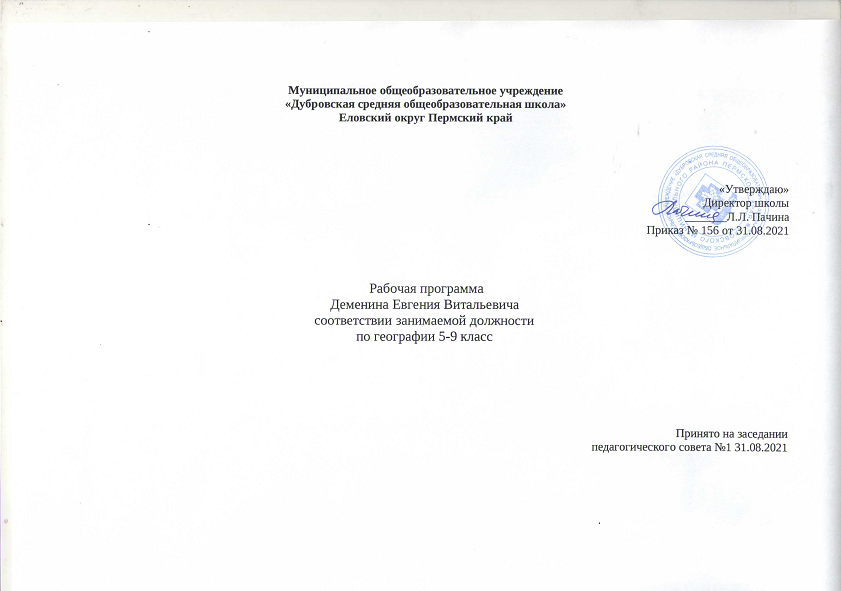 